لیستى وانە سەربارەکانى مانگى 4/2022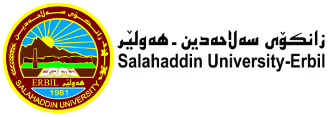 کۆى کاتژمێرەکانى نیساب : کۆى کاتژمێرەکانى سەربار :کۆى گشت: 41لیستى وانە سەربارەکانى مانگى : 2/2022کۆى کاتژمێرەکانى نیساب : کۆى کاتژمێرەکانى سەربار :کۆى گشتى: 1104:3005:3003:3004:3002:3003:3001:3002:3012:3001:3011:3012:3010:3011:3009:3010:3008:3009:30کاتژمێررۆژشەممەEng. Management & Economy -3 hrsEng. Management & Economy -3 hrsEng. Management & Economy -3 hrsیەک شەممەدوو شەممەFinal Eng. Project 4th yearFinal Eng. Project 4th yearMSc supervision-1MSc supervision-1MSc supervision-1MSc supervision-1سێ شەممەEng. Management & Economy -3 hrsEng. Management & Economy -3 hrsEng. Management & Economy -3 hrsEng. Management & Economy -3 hrsچوار شەممەپێنج شەممەکۆىپراکتیکى و تیۆرىپراکتیکىتیۆرىبەرواررۆژکۆىپراکتیکى و تیۆرىپراکتیکىتیۆرىبەرواررۆژشەممەشەممە3310/4یەک شەممە333/4یەک شەممە11/4دوو شەممە4/4دوو شەممە12/4سێ شەممە5/4سێ شەممە3312/4چوار شەممە336/4چوار شەممە13/4پێنج شەممە7/4پێنج شەممە1112/4پرۆژە115/4پرۆژە42x212/4سەرپەرشتىخوێندنى باڵا42x25/4سەرپەرشتىخوێندنى باڵا11کۆى گشتى11کۆى گشتىکۆىپراکتیکى و تیۆرىپراکتیکىتیۆرىبەرواررۆژکۆىپراکتیکى و تیۆرىپراکتیکىتیۆرىبەرواررۆژشەممەشەممە3324/4یەک شەممە3317/4یەک شەممە25/4دوو شەممە18/4دوو شەممە26/4سێ شەممە19/4سێ شەممە3327/4چوار شەممەبشوو20/4چوار شەممە28/4پێنج شەممە21/4پێنج شەممە1126/4پرۆژە1119/4پرۆژە42x226/4سەرپەرشتىخوێندنى باڵا42x219/4سەرپەرشتىخوێندنى باڵا11کۆى گشتى8کۆى گشتىڕاگرسەرۆک بەشمامۆستاى وانەپ. د. نه‌ژاد احمد حسينپ. د.دانا خدر مولودپ. د.خليل اسماعيل ولي04:3005:3003:3004:3002:3003:3001:3002:3012:3001:3011:3012:3010:3011:3009:3010:3008:3009:30کاتژمێررۆژشەممەیەک شەممەMSc supervision-1MSc supervision-1MSc supervision-1MSc supervision-1دوو شەممەMethods of Construction-3rd Methods of Construction-3rd سێ شەممەEng. Project 4th yearEng. Project 4th yearچوار شەممەMethods of Construction-3rdMethods of Construction-3rdپێنج شەممەکۆىپراکتیکى و تیۆرىپراکتیکىتیۆرىبەرواررۆژکۆىپراکتیکى و تیۆرىپراکتیکىتیۆرىبەرواررۆژشەممەشەممەیەک شەممە3320/2یەک شەممەدوو شەممە21/2دوو شەممەسێ شەممە22/2سێ شەممەچوار شەممە3323/2چوار شەممەپێنج شەممە24/2پێنج شەممەپرۆژە1122/2پرۆژەسەرپەرشتىخوێندنى باڵا42x224/2سەرپەرشتىخوێندنى باڵاکۆى گشتى11کۆى گشتىکۆىپراکتیکى و تیۆرىپراکتیکىتیۆرىبەرواررۆژکۆىپراکتیکى و تیۆرىپراکتیکىتیۆرىبەرواررۆژشەممەشەممەیەک شەممەیەک شەممەدوو شەممەدوو شەممەسێ شەممەسێ شەممەچوار شەممەچوار شەممەپێنج شەممەپێنج شەممەپرۆژەپرۆژەسەرپەرشتىخوێندنى باڵاسەرپەرشتىخوێندنى باڵاکۆى گشتىکۆى گشتىڕاگرسەرۆک بەشمامۆستاى وانەپ. د.نه‌ژاد احمد حسينپ. د.دانا خدر مولودپ. د.خليل اسماعيل ولي